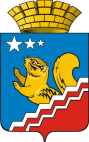 СВЕРДЛОВСКАЯ ОБЛАСТЬДУМА ВОЛЧАНСКОГО ГОРОДСКОГО ОКРУГАСЕДЬМОЙ СОЗЫВ Восьмое заседание (очередное)РЕШЕНИЕ № 26г. Волчанск                                                                                                     от 28.06.2023 г.О внесении изменений в решение Думы Волчанского городского округа от 16.12.2022 года № 82 «О бюджете Волчанского городского округа на 2023 год и плановый период 2024 и 2025 годов»   В соответствии с Бюджетным кодексом Российской Федерации, постановлением Правительства Свердловской области от 18.05.2023 года № 338-ПП «О внесении изменений в постановление Правительства Свердловской области от 09.02.2023 № 100-ПП «О распределении субсидий и иного межбюджетного трансферта из областного бюджета бюджетам муниципальных образований, расположенных на территории Свердловской области, в 2023-2025 годах в рамках реализации государственной программы Свердловской области «Реализация основных направлений государственной политики в строительном комплексе Свердловской области до 2027 года»», письмами  главных администраторов бюджетных средств,ДУМА ВОЛЧАНСКОГО ГОРОДСКОГО ОКРУГА РЕШИЛА:1. Увеличить доходы бюджета Волчанского городского округа на 2023 год на 123 079 793,83 рубля, в том числе:1.1. Межбюджетные трансферты на 123 079 793,83 рубля, в том числе:1.1.1. Субсидии бюджетам городских округов на обеспечение мероприятий по переселению граждан из аварийного жилищного фонда, в том числе переселению граждан из аварийного жилищного фонда с учетом необходимости развития малоэтажного жилищного строительства, за счет средств, поступивших от публично-правовой компании «Фонд развития территорий» – 117 990 028,03 рублей;1.1.2. Субсидии бюджетам городских округов на обеспечение мероприятий по переселению граждан из аварийного жилищного фонда, в том числе переселению граждан из аварийного жилищного фонда с учетом необходимости развития малоэтажного жилищного строительства, за счет средств бюджетов –  5 089 765,80 рублей.2. Увеличить расходы бюджета Волчанского городского округа на 2023 год на 144 992 624,83 рубля, в том числе:2.1. Администрации Волчанского городского округа –  143 727 304,83 рубля, в том числе:- Другие общегосударственные вопросы – 10 486 606,00 рублей;- Защита населения и территории от чрезвычайных ситуаций природного и техногенного характера, пожарная безопасность – 260 000,00 рублей;- Транспорт – 288 400,00 рублей;- Жилищное хозяйство  – 126 778 847,83 рублей;- Благоустройство – 1 538 000,00 рублей;- Другие вопросы в области жилищно-коммунального хозяйства – 549 000,00 рублей;- Культура – 3 743 405,00 рублей;- Периодическая печать и издательства  – 83 046,00 рублей.2.2. Комитету по управлению имуществом Волчанского городского округа –  265 320,00 рублей, в том числе:- Жилищное хозяйство –  265 320,00 рублей.2.3. Отделу образования Волчанского городского округа – 1 000 000,00 рублей, в том числе:- Дополнительное образование детей – 500 000,00 рублей;- Физическая культура – 500 000,00 рублей.3. Произвести перемещение плановых назначений по расходам без изменений общей суммы расходов на 2023 год (приложение 1).4. Внести в решение Волчанской городской Думы от 16.12.2022 года № 82 «О бюджете Волчанского городского округа на 2023 год и плановый период 2024 и 2025 годов» следующие изменения (с изменениями, внесенными решением Волчанской городской Думы от 25.01.2023 года № 1, от 21.02.2023 года № 6, от 29.03.2023 года № 14, от 26.04.2023 года № 14, от 05.05.2023 года № 20):4.1. В подпункте 1 пункта 1 статьи 1 число «2 403 562 324,35» заменить числом «2 526 642 118,18», число «2 222 847 324,35» заменить числом «2 345 927 118,18»;4.2. В подпункте 1 пункта 2 статьи 1 число «2 411 071 065,45» заменить числом   «2 556 063 690,28»;4.3. В пункте 1 статьи 2 число «7 508 741,10» заменить на число «29 421 572,10»;4.4. В пункте 1 статьи 8 число «220 700,00» заменить на число «236 793,00»;4.5. Внести изменения в приложения 1, 3, 4, 5, 7 и изложить их в новой редакции (приложения 2, 3, 4, 5, 6).5. Опубликовать настоящее решение в информационном бюллетене «Муниципальный Вестник» и разместить на официальном сайте Думы Волчанского городского округа в сети Интернет http://duma-volchansk.ru.6. Контроль исполнения настоящего решения возложить на заместителя председателя Думы Волчанского городского округа Делибалтова И.В. и главу Волчанского городского округа Вервейна А.В.Глава Волчанского городского округа                             А.В. Вервейн             Заместитель председателя Думы              Волчанского городского округа                                                                     И.В. Делибалтов